Додаток № 8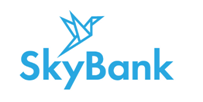 (нова редакція, діє з «04» січня 2021 р.згідно з рішенням Правління АТ «СКАЙ БАНК» протокол №148 від «19» листопада 2020 р.) до Публічного договору про  комплексне банківське обслуговування юридичних осіб та інших клієнтів АТ «СКАЙ БАНК» Тарифи на послугиАТ «СКАЙ БАНК»з обслуговування корпоративних платіжних картокТарифний пакет «Преміальний» Visa Business Platinum (для суб’єктів господарювання)Розрахунковим періодом вважається білінговий період, що дорівнює періоду з останнього робочого дня попереднього місяця після здійснення Банком білінгових процедур по останній  робочий день поточного місяця до моменту здійснення Банком білінгових процедур. Сервіс надається від ТОВ "ВСК"УкрАссіст". Детальніше на сайті компанії: www.ukrassist.com. Нарахування відсотків здійснюється тільки по карткових рахунках, відкритих в національній валюті.Рекомендовані авторизаційні ліміти на здійснення операцій з платіжними карткамиТарифний пакет «Корпоративна картка Mastercard Business» (для суб’єктів господарювання) Неактивною вважається картка, якщо по ній протягом 12 місяців не проводились операції зняття готівки в банкоматах та POS терміналах, безготівкової оплати товарів та послуг, безготівкового перерахування коштів. Якщо залишку коштів не достатньо для списання комісії – вона буде списана в межах залишку на рахунку.Нарахування комісійної винагороди згідно п. 7 здійснюється після першої операції по рахунку. Нарахування відсотків здійснюється тільки по карткових рахунках, відкритих в національній валюті.Рекомендовані авторизаційні ліміти на здійснення операцій з платіжними картками№Перелік операційРозмір тарифу1Тип карткиVisa Business Platinum Chip2Комісія за випуск основної картки (перевипуск по закінченню терміну дії)Не встановлюється3Щомісячна комісія за обслуговування рахунку(стягується тільки у разі якщо сума операцій в торгівельній мережі не перевищує 30 000,00 гривень в розрахунковому періоді1 )350 грн.4Комісія за випуск додаткової картки /перевипуск по закінченню терміну дії Не встановлюється5Щомісячна комісія за обслуговування додаткової картки 350 грн.6Комісія за перевипуск картки по ініціативі клієнта (при втраті, пошкодженні, вилученні банкоматом і т.д.)500 грн.7Незнижуваний залишок на рахунку500 грн.8Місячна абонплата за СМС-інформуванняНе встановлюється9Комісія за конвертацію валюти (% від суми операції)1%10Зміна авторизаційного ліміту на проведення операцій по картіНе встановлюється11Комісія за блокування та розблокування картокНе встановлюється12Перегляд залишку в банкоматах та POS терміналах на території України / за межами України (більше 1 разу на день)Не встановлюється13Зняття готівки в мережі банкоматів/POS терміналів АТ «СКАЙ БАНК»1,3%14Зняття готівки в мережі банкоматів/POS терміналів Банків на території України2%15Зняття готівки в мережі банкоматів/POS терміналів інших Банків за межами України2% min 120 грн.16Безготівкова оплата товарів та послугНе встановлюється17Поповнення рахунку (можливо лише з власного корпоративного рахунку, відкритого в Банку)Не встановлюється18Тарифи за розслідування спірних транзакцій:18Мінімальна сума, що підлягає оскарженню50,00 грн.18Розслідування спірної транзакції, у разі якщо Банком не були отримані документи, згідно правил МПС, що підтверджують здійснення Клієнтом операціїНе встановлюється 18Розслідування спірної транзакції, у разі якщо банком були отримані документи, згідно правил МПС, що підтверджують здійснення Клієнтом операції, з якою він не погоджується (за виключенням АТМ транзакції)100,00 грн.18Постановка карти в міжнародний (паперовий) стоп-листеквівалент 50 USD (оплата при наданні послуги та через кожні 30 днів при знаходженні)19Надання довідки по рахункуНе встановлюється20Нарахування відсотків по несанкціонованому овердрафту (у разі виникнення)  50% річних21Терміновий випуск картки (до 3-х банківських днів в залежності від регіону)300 грн.22Сервіс «Консьєрж-сервіс»2Включено у вартість обслуговування 23Можливість доступу в Lounge зони аеропортівТарифікація згідно тарифів бізнес-зон (за кожне відвідування та кожного відвідувача окремо)24Нарахування відсотків на залишок по картковому рахунку, в залежності від суми залишку, річних3:Від 0,00 грн. до 50 000,00 грн.Від 50 000,01 грн. до 200 000,00 грн. Від 200 000,01 грн. 0,00%2,00%5,00%25Видача готівки через POS-термінали в торгово-сервісній мережі на території України1,5% + 5 грн.Тип карткиОбмеження на видачу готівки в банкоматах та POS терміналах протягом 1 добиОбмеження на видачу готівки в банкоматах та POS терміналах протягом 1 добиОбмеження на оплату товарів та послуг протягом 1 добиОбмеження на оплату товарів та послуг протягом 1 добиОбмеження на оплату товарів та послуг в мережі інтернет протягом 1 добиОбмеження на оплату товарів та послуг в мережі інтернет протягом 1 добиТип карткиСума, грн.Кількість, шт.Сума, грн.Кількість, шт.Сума, грн.Кількість, шт.Visa Business Platinum50 0001050 0001010 00010№Перелік операційРозмір тарифу1Тип карткиMastercard Business з чипом2Комісія за випуск основної картки (перевипуск по закінченню терміну дії)Не встановлюється 3Щомісячна комісія за обслуговування рахунку20 грн.4Комісія за випуск додаткової картки /перевипуск по закінченню терміну дії 150 грн.5Комісія за неактивну картку125 грн. або у сумі залишку на рахунку 6Комісія за перевипуск картки по ініціативі клієнта (при втраті, пошкодженні, вилученні банкоматом і т.д.)150 грн.7Незнижувальний залишок по рахунку500 грн.8Місячна абонплата за СМС-інформування210 грн.9Комісія за конвертацію валюти (% від суми операції)1% 10Зміна авторизаційного ліміту на проведення операцій по картіНе встановлюється 11Комісія за блокування та розблокування картокНе встановлюється 12Перегляд залишку в банкоматах та POS терміналах на території України / за межами України (більше 1 разу на день)2 грн. / 10 грн.13Зняття готівки в мережі банкоматів та POS терміналів АТ «СКАЙ БАНК»Не встановлюється 14Зняття готівки в мережі банкоматів Банків на території України1,5%+5 грн., починаючи з третьої операції на місяць (перші 2 операції -не встановлюється)15Зняття готівки в мережі POS терміналів Банків на території України1,5%+5 грн.16Зняття готівки в мережі банкоматів/POS терміналів інших Банків за межами України2% min 50 грн.17Безготівкова оплата товарів та послугНе встановлюється 18Поповнення рахунку (можливо лише з власного корпоративного рахунку, відкритого в Банку)Не встановлюється 19Комісія за отримання P2P переказівНе встановлюється 20Тарифи за розслідування спірних транзакцій:Мінімальна сума, що підлягає оскарженню - 50.00грн.Розслідування спірної транзакції, у разі якщо Банком не були отримані документи, згідно правил МПС, що підтверджують здійснення Клієнтом операціїРозслідування спірної транзакції, у разі якщо банком були отримані документи, згідно правил МПС, що підтверджують здійснення Клієнтом операції, з якою він не погоджується (за виключенням АТМ транзакції)Постановка карти в міжнародний (паперовий) стоп-листНе встановлюється100,00 грн.еквівалент 50 USD (оплата при наданні послуги та через кожні 30 днів при знаходженні)21Надання довідки по рахунку100 грн.22Нарахування відсотків по несанкціонованому овердрафту (у разі виникнення)  50% річних23Терміновий випуск картки (до 3-х банківських днів в залежності від регіону)300 грн.24Нарахування відсотків на залишок по рахунку, в залежності від суми залишку, річних3:Від 0,00 грн. до 5 000,00 грн.Від 5 000,01 грн. до 20 000,00 грн. Від 20 000,01 грн. 0,00%2,00%5,00%25Видача готівки через POS-термінали в торгово-сервісній мережі на території України1% + 10 грн.Тип карткиОбмеження на видачу готівки в банкоматах та POS терміналах протягом 1 добиОбмеження на видачу готівки в банкоматах та POS терміналах протягом 1 добиОбмеження на оплату товарів та послуг протягом 1 добиОбмеження на оплату товарів та послуг протягом 1 добиОбмеження на оплату товарів та послуг в мережі інтернет протягом 1 добиОбмеження на оплату товарів та послуг в мережі інтернет протягом 1 добиТип карткиСума, грн.Кількість, шт.Сума, грн.Кількість, шт.Сума, грн.Кількість, шт.Mastercard Business10 0001010 000105 00010